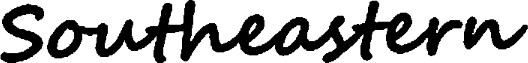 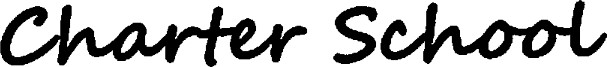 Board of Directors Meeting MinutesDate: August 21st 2023Time: 6:00 pmLocation: Science Classroom - Southeastern Academy Charter SchoolCall to order: Meeting called to order at 6:00pm	Misty StoneRoll Call:	Misty StoneBoard Members Present: Misty Stone, Adrian Lowery, April Oxendine, Brian Glotzbach, Scott McLean, Paru Patel, Corey WaltersOthers Present: Tanya Branch, Dr. Lewis Cox, 1 parentBoard Members Absent: Paul Bass, Lonnell Dixon, Tanner SmithMission Statement:	Misty StoneSoutheastern Academy Charter School will maintain high expectations and promote excellence, especially in the fields of math and science for all students. The school, within its rural community, will foster a caring and creative learning environment. The school emphasizes the social, emotional, physical, and intellectual development of each child. This will be obtained through learning experiences that help children reach their greatest potential in order to function as independent learners in a diverse and ever-changing society.Vision Statement:	Misty StoneA Diverse Family of Learners that Seek to Challenge the Whole Child Through Innovation.Approval of July 24th 2023, Meeting Minutes: 	Misty StoneNo edits were needed. Motion: Scott McLean made a motion to approve the July 24, 2023, meeting minutes; Adrian Lowery seconded the motion. All members were in favor. Motion carried. Committee Reports:Finance Committee: No report; Have not met and everything is going well. Policy Committee:  Had a meeting today (8/21) and will have further discussion. Education Committee: No report; Will meet after BOG testing.  Principal’s Report:							Dr. Lewis CoxDr Cox reported a very calm first week at SeA.  Regarding lunches, Thursdays will be Jersey Mikes and Tuesdays will be Chick-fil-A lunches; should begin these options on the first of September.  September 12th parents are invited to have lunch with their children as this is also the book fair. August 28th will be BOG Testing and the data should be available shortly after. Charleston Wrap fundraiser began today through August 29th; local partners will add incentives.Music Teacher: Individuals have shown some interest, but the schedule of the job may be a conflict (two days a week max.).Attendance of students during the first week of school was good. One child (third grade) returned to public school and one 7th grader changed their mind and will not be attending SeA. Will have 2 student slots to fill, however, these spots are planned to be filled by next week. Finance & Repair(s):							 Tanya BranchSeA hasn’t spent much money; curriculum bills will be coming soon. SeA has received $280,000.00 from the state as of August 21st and those monies will continue to trickle down. No repairs are needed at this time. Adjournment: Motion: At 6:08pm, Corey Walters made a motion to adjourn the meeting with a second by Paru Patel. The motion passed and the SeA Board meeting was adjourned at 6:08pm by Misty Stone. The next board meeting will be September 25th, 2023 at 6:00pm.